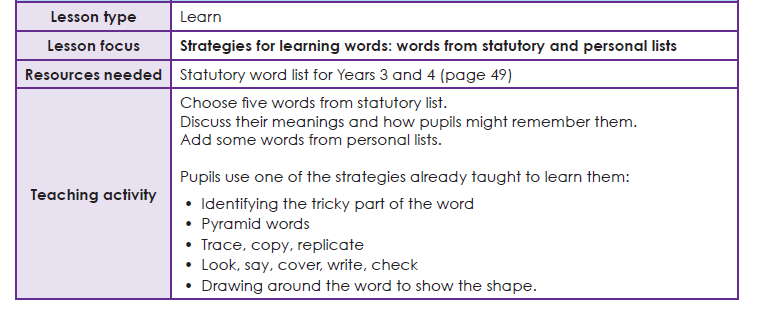 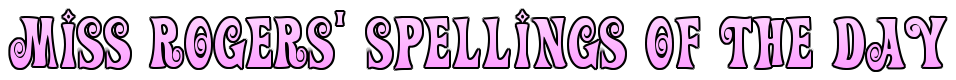 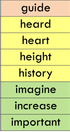 Task 1 Learning your spellingsUse your ‘Spelling Journals’ to write the words from this list. You can use any spelling strategy to help you learn them. Task 2- Apostrophe for contraction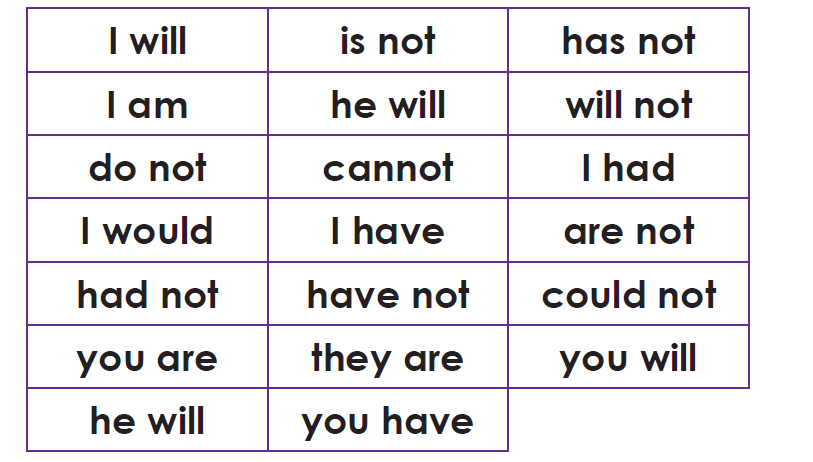 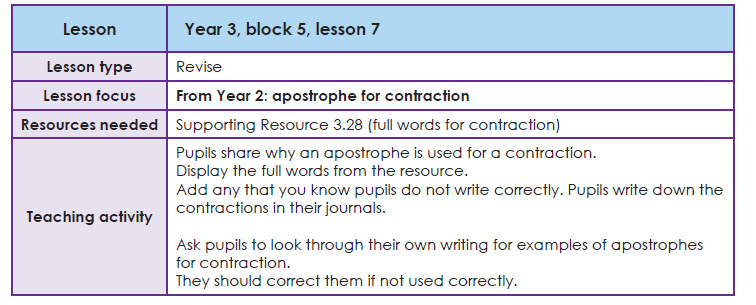 